25.06.2018 № 455	Керівникам методичних служб відділів освіти міських та районних рад, територіальних громад Дніпропетровської областіПро участь у щорічній Міжнародній природознавчій грі «Геліантус»у 2018-2019 навчальному роціВідповідно до наказу Міністерства освіти і науки, молоді та спорту України від 12.10.2012 р. № 1101, зареєстрованого у Міністерстві юстиції України 30.10.2012 р. №1811/22123 «Про затвердження положень про Всеукраїнську українознавчу гру «Соняшник», Всеукраїнський конкурс фахової майстерності для вчителів-україністів «Соняшник-вчитель» та Міжнародну природознавчу гру «Геліантус», листа Міністерства освіти і науки України від 30.11.2017 р. №1/9-646 «Про проведення VIІI гри «Геліантус»-2017 та організацію IX гри «Геліантус»-2018» просимо поінформувати педагогічних працівників навчальних закладів про проведення Міжнародної природознавчої гри «Геліантус» 15 листопада 2018 року.Для проведення гри має бути обраний координатор на базі загальноосвітнього навчального закладу, який буде зареєстрований оргкомітетом гри.Методичний супровід в області здійснює Скоробогатов А.В.Інформацію про умови проведення Міжнародної природознавчої гри «Геліантус», завдання та результати гри попередніх років розміщено на сайті http://helianthus.com.ua/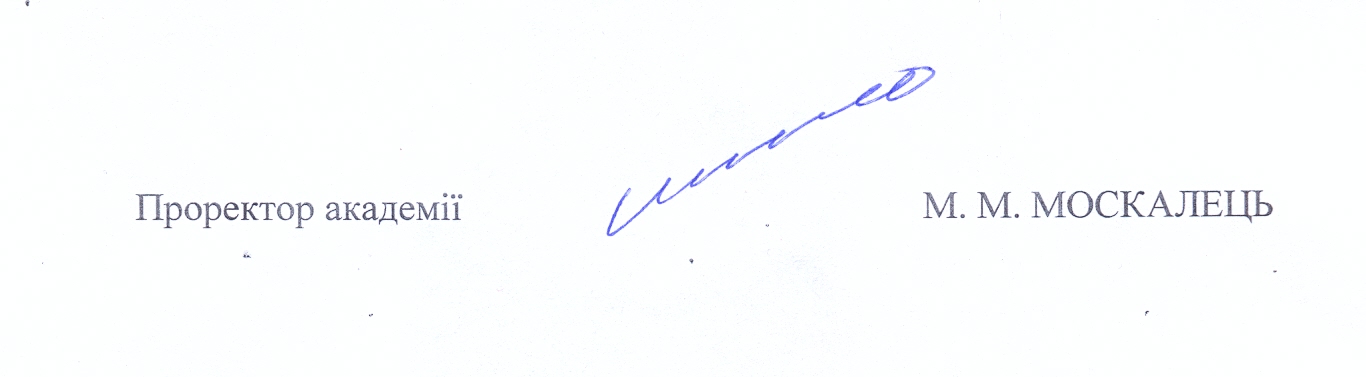 Скоробогатов А.В.050-5318809